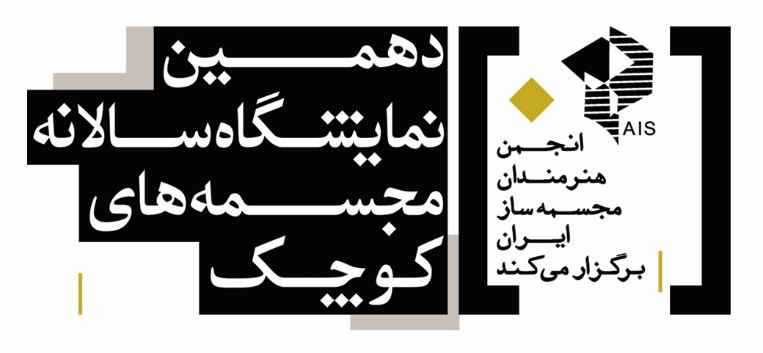   lفرم ثبت نام فراخوان دهمین نمایشگاه سالانه مجسمه های کوچک  l   lفرم ثبت نام فراخوان دهمین نمایشگاه سالانه مجسمه های کوچک  l   lفرم ثبت نام فراخوان دهمین نمایشگاه سالانه مجسمه های کوچک  l   lفرم ثبت نام فراخوان دهمین نمایشگاه سالانه مجسمه های کوچک  l   lفرم ثبت نام فراخوان دهمین نمایشگاه سالانه مجسمه های کوچک  l نام:نام:نام:Name:Name:نام خانوادگی:نام خانوادگی:نام خانوادگی:Last Name:Last Name:تاریخ تولد:تاریخ تولد:تاریخ تولد:Date Of Birth:Date Of Birth:محل تولد:محل تولد:محل تولد:Place Of Birth:Place Of Birth:آدرس:آدرس:آدرس:آدرس:آدرس:کدپستی:کدپستی:شماره تلفن همراه:شماره تلفن همراه:آدرس ایمیل:آدرس ایمیل:آدرس ایمیل:تحصیلات و آخرین مدرک تحصیلی:تحصیلات و آخرین مدرک تحصیلی:تحصیلات و آخرین مدرک تحصیلی:دانشگاه محل تحصیل:دانشگاه محل تحصیل:خلاصه رزومه حرفه ای ( نهایتا 200 کلمه ):خلاصه رزومه حرفه ای ( نهایتا 200 کلمه ):خلاصه رزومه حرفه ای ( نهایتا 200 کلمه ):خلاصه رزومه حرفه ای ( نهایتا 200 کلمه ):خلاصه رزومه حرفه ای ( نهایتا 200 کلمه ):عنوان بخش نمایشگاه ( کوچک کلاسیک یا کوچک در معنا ):عنوان بخش نمایشگاه ( کوچک کلاسیک یا کوچک در معنا ):عنوان بخش نمایشگاه ( کوچک کلاسیک یا کوچک در معنا ):عنوان بخش نمایشگاه ( کوچک کلاسیک یا کوچک در معنا ):عنوان بخش نمایشگاه ( کوچک کلاسیک یا کوچک در معنا ):عنوان اثر:عنوان اثر:عنوان اثر:Title:Title:ابعاد:Size:Size:تاریخ ساخت:Production Date:مواد ساخت:مواد ساخت:مواد ساخت:Materials:Materials:بیانیه اثر ( استیتمنت ):بیانیه اثر ( استیتمنت ):بیانیه اثر ( استیتمنت ):بیانیه اثر ( استیتمنت ):بیانیه اثر ( استیتمنت ):قیمت پیشنهادی اثر برای فروش:                                                                     تعداد ادیشن:قیمت پیشنهادی اثر برای فروش:                                                                     تعداد ادیشن:قیمت پیشنهادی اثر برای فروش:                                                                     تعداد ادیشن:قیمت پیشنهادی اثر برای فروش:                                                                     تعداد ادیشن:قیمت پیشنهادی اثر برای فروش:                                                                     تعداد ادیشن: